                            04.04.2017                                                                                            № 34 пгпгт. Рыбная СлободаВ соответствии с Постановлением Правительства Российской Федерации от 30.12.2003 N 794 "О единой государственной системе предупреждения и ликвидации чрезвычайных ситуаций" и Постановлением Кабинета Министров Республики Татарстан от 10.11.2004 № 480 «О единой территориальной подсистеме предупреждения и ликвидации чрезвычайных ситуаций Республики Татарстан», в целях дальнейшего совершенствования деятельности Рыбно-Слободского звена территориальной подсистемы предупреждения и ликвидации чрезвычайных ситуаций Республики Татарстан ПОСТАНОВЛЯЮ:1.Утвердить прилагаемые:Положение о Рыбно-Слободском звене территориальной подсистемы предупреждения и ликвидации чрезвычайных ситуаций Республики Татарстан (приложение №1);Положение о Комиссии по предупреждению и ликвидации чрезвычайных ситуаций и обеспечению пожарной безопасности Республики Татарстан (приложение №2);Состав комиссии по предупреждению и ликвидации чрезвычайных ситуаций и обеспечению пожарной безопасности Рыбно-Слободского муниципального района Республики Татарстан  (приложение №3);Состав сил и средств постоянной готовности Рыбно-Слободского звена территориальной подсистемы предупреждения и ликвидации чрезвычайных ситуаций  Республики Татарстан (приложение №4);Перечень предприятий, учреждений, организаций Рыбно-Слободского муниципального района Республики Татарстан и их функции по обеспечению функционирования Рыбно-Слободского звена территориальной подсистемы предупреждения и ликвидации чрезвычайных ситуаций Республики Татарстан (приложение №5).2. Признать утратившими силу:Постановление Главы Рыбно-Слободского муниципального района Республики Татарстан от 25.03.2010 № 32 пг «О звене территориальной подсистемы предупреждения и ликвидации чрезвычайных ситуаций Рыбно-Слободского муниципального района »;Постановление Главы Рыбно-Слободского муниципального района Республики Татарстан от 22.01.2015 № 17 пг «О внесении изменений в состав комиссии по предупреждению и ликвидации чрезвычайных ситуаций и обеспечению пожарной безопасности Рыбно-Слободского муниципального района, утвержденный постановлением Главы Рыбно-Слободского муниципального района от 25.03.2010г. №32 пг «О звене территориальной подсистемы предупреждения и ликвидации чрезвычайных ситуаций Рыбно-Слободского муниципального района ».3.Контроль за исполнением настоящего постановления возложить на Руководителя Исполнительного комитета Рыбно-Слободского муниципального района.Глава Рыбно-Слободского муниципального района                                                                        И.Г. Валеев Приложение 1УтвержденоПостановлениемГлавы Рыбно-СлободскогоМуниципального районаРеспублики Татарстанот 04.04.2017 N 34 пгПоложение о Рыбно-Слободском звене территориальной подсистемы предупреждения и ликвидации чрезвычайных ситуаций Республики Татарстан1. Настоящее Положение определяет порядок организации и функционирования Рыбно-Слободского звена территориальной подсистемы предупреждения и ликвидации чрезвычайных ситуаций Республики Татарстан (далее - ТСЧС).2. ТСЧС объединяет органы управления, силы и средства органов местного самоуправления и организаций независимо от их организационно-правовой формы собственности, не являющиеся звеньями функциональных подсистем (далее - организации), в полномочия которых входит решение вопросов в области защиты населения и территорий от чрезвычайных ситуаций, и осуществляет свою деятельность в целях выполнения задач, предусмотренных Федеральным законом от 21.12.1994 N 68-ФЗ "О защите населения и территорий от чрезвычайных ситуаций природного и техногенного характера".Функционирование ТСЧС обеспечивается  предприятиями, учреждениями и организациями Рыбно-Слободского муниципального района в соответствии с Перечнем  предприятий, учреждений и организаций Рыбно-Слободского муниципального района и их функций по обеспечению функционирования звена территориальной подсистемы предупреждения и ликвидации чрезвычайных ситуаций Республики Татарстан.3. На каждом уровне ТСЧС создаются координационные органы, постоянно действующие органы управления, органы повседневного управления, силы и средства, резервы финансовых и материальных ресурсов, системы связи, оповещения и информационного обеспечения.4. Координационными органами ТСЧС являются:на муниципальном уровне (в пределах территории муниципального образования) - комиссия по предупреждению и ликвидации чрезвычайных ситуаций и обеспечению пожарной безопасности органа местного самоуправления;на объектовом уровне - комиссия по предупреждению и ликвидации чрезвычайных ситуаций и обеспечению пожарной безопасности организации.5. Образование, реорганизация и упразднение комиссий по предупреждению и ликвидации чрезвычайных ситуаций и обеспечению пожарной безопасности, определение их компетенции, утверждение руководителей и персонального состава осуществляются соответственно органами местного самоуправления и организациями.Компетенция комиссий по предупреждению и ликвидации чрезвычайных ситуаций и обеспечению пожарной безопасности, а также порядок принятия решений определяются в положениях о них или в решениях об их образовании.Комиссия по предупреждению и ликвидации чрезвычайных ситуаций и обеспечению пожарной безопасности Рыбно-Слободского муниципального района Республики Татарстан возглавляется руководителем исполнительного комитета Рыбно-Слободского муниципального района.Комиссии по предупреждению и ликвидации чрезвычайных ситуаций и обеспечению пожарной безопасности органов местного самоуправления и организаций возглавляются руководителями соответствующих органов местного самоуправления и организаций или их заместителями.6. Основными задачами комиссий по предупреждению и ликвидации чрезвычайных ситуаций и обеспечению пожарной безопасности в соответствии с их компетенцией являются:разработка предложений по реализации государственной политики в области предупреждения и ликвидации чрезвычайных ситуаций и обеспечения пожарной безопасности;координация деятельности органов управления и сил ТСЧС;обеспечение согласованности действий  органов местного самоуправления и организаций при решении задач в области предупреждения и ликвидации чрезвычайных ситуаций и обеспечения пожарной безопасности, а также восстановления и строительства жилых домов, объектов жилищно-коммунального хозяйства, социальной сферы, производственной и инженерной инфраструктуры, поврежденных и разрушенных в результате чрезвычайных ситуаций;рассмотрение вопросов о привлечении сил и средств гражданской обороны к организации и проведению мероприятий по предотвращению и ликвидации чрезвычайных ситуаций в порядке, установленном законодательством Российской Федерации.Иные задачи могут быть возложены на соответствующие комиссии по предупреждению и ликвидации чрезвычайных ситуаций и обеспечению пожарной безопасности решениями  органов местного самоуправления и организаций в соответствии с законодательствами Российской Федерации, Республики Татарстан и муниципальными правовыми актами органов местного самоуправления.7. Постоянно действующими органами управления ТСЧС являются:на муниципальном уровне - МКУ «Управление гражданской защиты Рыбно-Слободского муниципального района»;на объектовом уровне - структурные подразделения или работники организаций, уполномоченные решать задачи в области защиты населения и территорий от чрезвычайных ситуаций.Постоянно действующие органы управления ТСЧС создаются и осуществляют свою деятельность в порядке, установленном законодательствами Российской Федерации и Республики Татарстан, и иными нормативными правовыми актами.Компетенция и полномочия постоянно действующих органов управления ТСЧС определяются соответствующими положениями о них или уставами указанных органов управления.8. Органами повседневного управления ТСЧС являются:единые дежурно-диспетчерские службы муниципальных образований;дежурно-диспетчерские службы организаций (объектов) (по согласованию).Указанные органы создаются и осуществляют свою деятельность в соответствии с законодательствами Российской Федерации и Республики Татарстан.Компетенция и полномочия органов повседневного управления ТСЧС определяются соответствующими положениями о них или уставами указанных органов управления.9. Размещение органов управления ТСЧС в зависимости от обстановки осуществляется на стационарных или подвижных пунктах управления, оснащаемых техническими средствами управления, средствами связи, оповещения и жизнеобеспечения, поддерживаемых в состоянии постоянной готовности к использованию.10. К силам и средствам ТСЧС относятся специально подготовленные силы и средства органов местного самоуправления, организаций и общественных объединений, предназначенные и выделяемые (привлекаемые) для предупреждения и ликвидации чрезвычайных ситуаций.Единство оперативного управления силами и средствами ТСЧС обеспечивается:при организации тушения пожаров, а также при проведении аварийно-спасательных и других неотложных работах при ликвидации чрезвычайных ситуаций - через Рыбно-Слободский пожарно-спасательный гарнизон;11. В состав сил и средств каждого уровня ТСЧС входят силы и средства постоянной готовности, предназначенные для оперативного реагирования на чрезвычайные ситуации и проведения работ по их ликвидации (далее - силы постоянной готовности).Основу сил постоянной готовности составляют аварийно-спасательные службы, аварийно-спасательные формирования, иные службы и формирования, оснащенные специальной техникой, оборудованием, снаряжением, инструментом, материалами с учетом обеспечения проведения аварийно-спасательных и других неотложных работ в зоне чрезвычайной ситуации в течение не менее 3 суток.Состав и структуру сил постоянной готовности определяют создающие их органы местного самоуправления, организации и общественные объединения исходя из возложенных на них задач по предупреждению и ликвидации чрезвычайных ситуаций.12. Координацию деятельности аварийно-спасательных служб и аварийно-спасательных формирований на территории Рыбно-Слободского муниципального района осуществляет в установленном порядке  МКУ «Управление гражданской защиты Рыбно-Слободского муниципального района» под руководством Руководителя исполнительного комитета Рыбно-Слободского муниципального района.Организация взаимодействия и координация деятельности  Рыбно-Слободского пожарно-спасательного гарнизона и органов исполнительной власти муниципального района осуществляются Главой Рыбно-Слободского муниципального района в соответствии с действующим законодательством.Координацию деятельности аварийно-спасательных служб, аварийно-спасательных формирований на территории Рыбно-Слободского муниципального района  осуществляет МКУ «Управление гражданской защиты Рыбно-Слободского муниципального района».13. Привлечение аварийно-спасательных служб и аварийно-спасательных формирований к ликвидации чрезвычайных ситуаций осуществляется в соответствии с планами:повышения защищенности критически важных объектов территориального, местного и объектового уровней;предупреждения и ликвидации аварийных разливов нефти и нефтепродуктов;предупреждения и ликвидации чрезвычайных ситуаций на обслуживаемых указанными службами и формированиями объектах и территориях;взаимодействия при ликвидации чрезвычайных ситуаций на других объектах и территориях.Указанные службы и формирования могут привлекаться к ликвидации чрезвычайных ситуаций и по решению органов местного самоуправления, организаций и общественных объединений, осуществляющих руководство их деятельностью.14. Силы и средства Отдела МВД Рыбно-Слободского муниципального района  применяются при ликвидации чрезвычайных ситуаций в соответствии с задачами, возложенными на них законами и иными нормативными правовыми актами Российской Федерации и Республики Татарстан.15. Подготовка работников органов местного самоуправления и организаций, уполномоченных решать задачи по предупреждению и ликвидации чрезвычайных ситуаций и включенных в состав органов управления ТСЧС, организуется в порядке, установленном Правительством Российской Федерации и Кабинетом Министров Республики Татарстан.Методическое руководство подготовкой населения в области защиты от чрезвычайных ситуаций осуществляется Рыбно-Слободским пожарно-спасательным гарнизоном.16. Готовность аварийно-спасательных служб и аварийно-спасательных формирований к реагированию на чрезвычайные ситуации и проведению работ по их ликвидации проверяется в ходе аттестации и проверок, осуществляемых в пределах своих полномочий  органами государственного надзора и контроля, а также   органами местного самоуправления и организациями, создающими указанные службы и формирования.17. Для ликвидации чрезвычайных ситуаций создаются и используются резервы финансовых и материальных средств каждого уровня ТСЧС на предупреждение и ликвидацию чрезвычайных ситуаций природного и техногенного характера.Порядок создания, использования и восполнения резервов финансовых и материальных ресурсов определяется нормативными правовыми актами органов местного самоуправления и организаций.Номенклатура и объем резервов материальных ресурсов для ликвидации чрезвычайных ситуаций, а также контроль за их созданием, хранением, использованием и восполнением устанавливаются создающим их органом.18. Управление ТСЧС осуществляется с использованием систем связи и оповещения, представляющих собой организационно-техническое объединение сил, средств связи и оповещения, сетей вещания, каналов сети связи общего пользования и ведомственных сетей связи, обеспечивающих доведение информации и сигналов оповещения до органов управления, сил ТСЧС и населения.Приоритетное использование любых сетей связи и средств связи, приостановление или ограничение использования этих сетей и средств связи во время чрезвычайных ситуаций осуществляется в порядке, установленном Правительством Российской Федерации.19. Информационное обеспечение в ТСЧС осуществляется с использованием автоматизированной информационно-управляющей системы, представляющей собой совокупность технических систем, средств связи и оповещения, автоматизации и информационных ресурсов, обеспечивающей обмен данными, подготовку, сбор, хранение, обработку, анализ и передачу информации.Для приема сообщений о чрезвычайных ситуациях, в том числе вызванных пожарами, в телефонных сетях населенных пунктов устанавливается единый номер – 01, 112.Сбор информации в области защиты населения и территорий от чрезвычайных ситуаций и обеспечения пожарной безопасности и обмен ею осуществляется органами местного самоуправления и организациями в порядке, установленном Правительством Российской Федерации и Кабинетом Министров Республики Татарстан.Сроки и формы представления указанной информации устанавливаются  Министерством по делам гражданской обороны и чрезвычайным ситуациям Республики Татарстан по согласованию с  Исполнительным комитетом Рыбно-Слободского муниципального района.20. Проведение мероприятий по предупреждению и ликвидации чрезвычайных ситуаций в рамках ТСЧС осуществляется на основе плана действий Рыбно-Слободского муниципального района по предупреждению и ликвидации чрезвычайных ситуаций, планов действий органов местного самоуправления и организаций.Организационно-методическое руководство планированием действий в рамках ТСЧС осуществляется Рыбно-Слободским пожарно-спасательным гарнизоном.21. При отсутствии угрозы возникновения чрезвычайных ситуаций на объектах, территориях или акваториях органы управления и силы ТСЧС функционируют в режиме повседневной деятельности.Решениями Премьер-министра Республики Татарстан, руководителей исполнительных органов местного самоуправления, руководителей организаций, на территории которых могут возникнуть или возникли чрезвычайные ситуации либо к полномочиям которых отнесена ликвидация чрезвычайных ситуаций, для соответствующих органов управления и сил ТСЧС может устанавливаться один из следующих режимов функционирования:режим повышенной готовности - при угрозе возникновения чрезвычайных ситуаций;режим чрезвычайной ситуации - при возникновении и ликвидации чрезвычайных ситуаций.22. Решениями Премьер-министра Республики Татарстан, руководителей исполнительных органов местного самоуправления, руководителей организаций о введении для соответствующих органов управления и сил ТСЧС режима повышенной готовности или режима чрезвычайной ситуации определяются:обстоятельства, послужившие основанием для введения режима повышенной готовности или режима чрезвычайной ситуации;границы территории, на которой может возникнуть чрезвычайная ситуация, или границы зоны чрезвычайной ситуации;силы и средства, привлекаемые к проведению мероприятий по предупреждению и ликвидации чрезвычайной ситуации;перечень мер по обеспечению защиты населения от чрезвычайной ситуации или организации работ по ее ликвидации;должностные лица, ответственные за осуществление мероприятий по предупреждению чрезвычайной ситуации, или руководитель работ по ликвидации чрезвычайной ситуации.Руководители органов местного самоуправления и организаций должны информировать население через средства массовой информации и по иным каналам связи о введении на конкретной территории соответствующих режимов функционирования органов управления и сил ТСЧС, а также о мерах по обеспечению безопасности населения.23. При устранении обстоятельств, послуживших основанием для введения на соответствующих территориях режима повышенной готовности или режима чрезвычайной ситуации, руководители исполнительных органов местного самоуправления и организаций отменяют установленные режимы функционирования органов управления и сил ТСЧС.24. Основными мероприятиями, проводимыми органами управления и силами ТСЧС, являются:в режиме повседневной деятельности:изучение состояния окружающей среды и прогнозирование чрезвычайных ситуаций,сбор, обработка и обмен в установленном порядке информацией в области защиты населения и территорий от чрезвычайных ситуаций и обеспечения пожарной безопасности,разработка и реализация целевых и научно-технических программ и мер по предупреждению чрезвычайных ситуаций и обеспечению пожарной безопасности,планирование действий органов управления и сил ТСЧС, организация подготовки и обеспечения их деятельности,подготовка населения к действиям в чрезвычайных ситуациях,пропаганда знаний в области защиты населения и территорий от чрезвычайных ситуаций и обеспечения пожарной безопасности,руководство созданием, размещением, хранением и восполнением резервов материальных ресурсов для ликвидации чрезвычайных ситуаций,проведение в пределах своих полномочий государственной экспертизы, надзора и контроля в области защиты населения и территорий от чрезвычайных ситуаций и обеспечения пожарной безопасности,осуществление в пределах своих полномочий необходимых видов страхования,проведение мероприятий по подготовке к эвакуации населения, материальных и культурных ценностей в безопасные районы, их размещению и возвращению соответственно в места постоянного проживания либо хранения, а также по жизнеобеспечению населения в чрезвычайных ситуациях,ведение статистической отчетности о чрезвычайных ситуациях, участие в расследовании причин аварий и катастроф, а также в выработке мер по устранению причин подобных аварий и катастроф;в режиме повышенной готовности:усиление контроля за состоянием окружающей среды, прогнозирование возникновения чрезвычайных ситуаций и их последствий,введение при необходимости круглосуточного дежурства руководителей и должностных лиц органов управления и сил ТСЧС на стационарных пунктах управления,непрерывный сбор, обработка и передача органам управления и силам ТСЧС данных о прогнозируемых чрезвычайных ситуациях, информирование населения о приемах и способах защиты от них,принятие оперативных мер по предупреждению возникновения и развития чрезвычайных ситуаций, снижению размеров ущерба и потерь в случае их возникновения, а также по повышению устойчивости и безопасности функционирования организаций в чрезвычайных ситуациях,уточнение планов действий (взаимодействия) по предупреждению и ликвидации чрезвычайных ситуаций и иных документов,приведение при необходимости сил и средств ТСЧС в готовность к реагированию на чрезвычайные ситуации, формирование оперативных групп и организация их выезда в предполагаемые районы действий,восполнение при необходимости резервов материальных ресурсов, созданных для ликвидации чрезвычайных ситуаций,проведение при необходимости эвакуационных мероприятий;в режиме чрезвычайной ситуации:непрерывный контроль за состоянием окружающей среды, прогнозирование развития возникших чрезвычайных ситуаций и их последствий,оповещение руководителей органов исполнительной власти Республики Татарстан, исполнительных органов местного самоуправления и организаций, а также населения о возникших чрезвычайных ситуациях,проведение мероприятий по защите населения и территорий от чрезвычайных ситуаций,организация работ по ликвидации чрезвычайных ситуаций и всестороннему обеспечению действий сил и средств ТСЧС, поддержанию общественного порядка в ходе их проведения, а также по привлечению при необходимости в установленном порядке общественных организаций и населения к ликвидации возникших чрезвычайных ситуаций,непрерывный сбор, анализ и обмен информацией об обстановке в зоне чрезвычайной ситуации и в ходе проведения работ по ее ликвидации,организация и поддержание непрерывного взаимодействия органов исполнительной власти Республики Татарстан, органов местного самоуправления и организаций по вопросам ликвидации чрезвычайных ситуаций и их последствий,проведение мероприятий по жизнеобеспечению населения в чрезвычайных ситуациях.25. При введении режима чрезвычайного положения по обстоятельствам, предусмотренным в пункте "а" статьи 3 Федерального конституционного закона от 30.05.2001 N 3-ФКЗ "О чрезвычайном положении", для органов управления и сил ТСЧС устанавливается режим повышенной готовности, а при введении режима чрезвычайного положения по обстоятельствам, предусмотренным в пункте "б" указанной статьи, - режим чрезвычайной ситуации.В режиме чрезвычайного положения органы управления и силы ТСЧС функционируют с учетом особого правового режима деятельности органов государственной власти, органов местного самоуправления и организаций.26. Ликвидация чрезвычайных ситуаций осуществляется в соответствии с классификацией чрезвычайных ситуаций, устанавливаемой Правительством Российской Федерации.27. Управление силами и средствами, привлеченными к ликвидации чрезвычайных ситуаций, и организацию их взаимодействия осуществляют руководители работ по ликвидации чрезвычайных ситуаций.Руководители аварийно-спасательных служб, аварийно-спасательных формирований, прибывшие в зоны чрезвычайных ситуаций первыми, принимают полномочия руководителей работ по ликвидации чрезвычайных ситуаций и исполняют их до прибытия руководителей работ по ликвидации чрезвычайных ситуаций, определенных законодательствами Российской Федерации и Республики Татарстан, планами предупреждения и ликвидации чрезвычайных ситуаций или назначенных органами местного самоуправления, руководителями организаций, к полномочиям которых отнесена ликвидация чрезвычайных ситуаций.Руководители работ по ликвидации чрезвычайных ситуаций по согласованию с органами исполнительной власти Республики Татарстан, органами местного самоуправления и организациями, на территориях которых возникла чрезвычайная ситуация, устанавливают границы зоны чрезвычайной ситуации, порядок и особенности действий по ее локализации, а также принимают решения по проведению аварийно-спасательных и других неотложных работ.Решения руководителей работ по ликвидации чрезвычайных ситуаций являются обязательными для всех граждан и организаций, находящихся в зоне чрезвычайной ситуации, если иное не предусмотрено законодательствами Российской Федерации и Республики Татарстан.28. В случае крайней необходимости руководители работ по ликвидации чрезвычайных ситуаций вправе самостоятельно принимать решения по следующим вопросам:проведение эвакуационных мероприятий;остановка деятельности организаций, находящихся в зоне чрезвычайной ситуации;проведение аварийно-спасательных работ на объектах и территориях организаций, находящихся в зоне чрезвычайной ситуации;ограничение доступа людей в зону чрезвычайной ситуации;разбронирование в установленном порядке резервов материальных ресурсов организаций, находящихся в зоне чрезвычайной ситуации, за исключением материальных ценностей государственного материального резерва;использование в порядке, установленном законодательствами Российской Федерации и Республики Татарстан, средств связи и оповещения, транспортных средств и иного имущества организаций, находящихся в зоне чрезвычайной ситуации;привлечение к проведению работ по ликвидации чрезвычайных ситуаций нештатных и общественных аварийно-спасательных формирований, а также спасателей, не входящих в состав указанных формирований, при наличии у них документов, подтверждающих их аттестацию на проведение аварийно-спасательных работ;привлечение на добровольной основе населения к проведению неотложных работ, а также отдельных граждан, не являющихся спасателями, к проведению аварийно-спасательных работ;принятие других необходимых мер, обусловленных развитием чрезвычайных ситуаций и ходом работ по их ликвидации.Руководители работ по ликвидации чрезвычайных ситуаций незамедлительно информируют о принятых ими в случае крайней необходимости решениях соответствующие органы исполнительной власти, органы местного самоуправления и организации.29. Финансовое обеспечение функционирования ТСЧС и мероприятий по предупреждению и ликвидации чрезвычайных ситуаций осуществляется за счет средств соответствующих бюджетов и собственников (пользователей) имущества в соответствии с законодательствами Российской Федерации и Республики Татарстан.Организации всех форм собственности участвуют в ликвидации чрезвычайных ситуаций за счет собственных средств.Финансирование целевых программ по защите населения и территорий от чрезвычайных ситуаций и обеспечению устойчивого функционирования организаций осуществляется в соответствии с законодательствами Российской Федерации и Республики Татарстан.Выделение средств на финансирование мероприятий по ликвидации чрезвычайных ситуаций из резерва финансовых средств на предупреждение и ликвидацию чрезвычайных ситуаций Главой Рыбно-Слободского муниципального района  осуществляется в порядке, установленным решением Совета  Рыбно-Слободского муниципального района Республики Татарстан.30. Порядок организации и осуществления работ по профилактике пожаров и непосредственному их тушению, а также проведения аварийно-спасательных работ, возложенных на пожарную охрану, определяется законодательными и иными нормативными правовыми актами в области пожарной безопасности, в том числе техническими регламентами.Тушение пожаров в лесах осуществляется в соответствии с законодательством Российской Федерации.Приложение 2УтвержденоПостановлениемГлавы Рыбно-СлободскогоМуниципального районаРеспублики Татарстан                                                                                                                           от 04.04.2017 N 34 пгПоложениео комиссии по предупреждению и ликвидации чрезвычайных ситуаций и обеспечению пожарной безопасности Рыбно-Слободского муниципального района Республики Татарстан1. Общие положенияКомиссия по предупреждению и ликвидации чрезвычайных ситуаций и обеспечению пожарной безопасности Рыбно-Слободского муниципального района (далее - Комиссия) создана в соответствии с требованиями Постановления Правительства Российской Федерации от 30.12.2003 N 794 "О единой государственной системе предупреждения и ликвидации чрезвычайных ситуаций". Комиссия является координационным органом, образованным для обеспечения согласованности действий  органов местного самоуправления, организаций и общественных объединений района в целях реализации единой государственной политики в области предупреждения и ликвидации чрезвычайных ситуаций природного и техногенного характера и обеспечения пожарной безопасности (далее - чрезвычайные ситуации).Комиссия руководствуется в своей деятельности законами Российской Федерации, законами Республики Татарстан, указами Президента Российской Федерации и указами Президента Республики Татарстан, постановлениями и распоряжениями Правительства Российской Федерации, постановлениями и распоряжениями Кабинета Министров Республики Татарстан и настоящим Положением.Комиссия осуществляет свою деятельность под руководством Главы Рыбно-Слободского муниципального района.Деятельность Комиссии финансируется из бюджета Рыбно-Слободского муниципального района, порядок ее материального и технического обеспечения определяется решением Совета Рыбно-Слободского муниципального района.2. Основные задачи КомиссииОсновными задачами Комиссии являются:разработка предложений по реализации единой государственной политики в области предупреждения и ликвидации чрезвычайных ситуаций и пожарной безопасности;координация деятельности органов управления и сил ТСЧС;обеспечение согласованности действий органов местного самоуправления и организаций при решении задач в области предупреждения и ликвидации чрезвычайных ситуаций и обеспечения пожарной безопасности, а также восстановления и строительства жилых домов, объектов жилищно-коммунального хозяйства, социальной сферы, производственной и инженерной инфраструктуры, поврежденных и разрушенных в результате чрезвычайных ситуаций;рассмотрение вопросов о привлечении сил и средств гражданской обороны к организации и проведению мероприятий по предотвращению и ликвидации чрезвычайных ситуаций в порядке, установленном законодательством Российской Федерации;проведение проверок соблюдения органами местного самоуправления, организациями  района независимо от их организационно-правовых форм требований нормативных актов, направленных на предупреждение чрезвычайных ситуаций, выполнение правил пожарной безопасности, принятие в пределах предоставленных прав и полномочий мер по устранению выявленных нарушений.Иные задачи могут быть возложены на соответствующие комиссии по предупреждению и ликвидации чрезвычайных ситуаций и обеспечению пожарной безопасности решениями органов местного самоуправления и организаций в соответствии с законодательствами Российской Федерации, Республики Татарстан и нормативными правовыми актами органов местного самоуправления.3. Функции КомиссииКомиссия с целью выполнения возложенных на нее задач осуществляет следующие функции:рассматривает в пределах своей компетенции вопросы в области предупреждения и ликвидации чрезвычайных ситуаций, обеспечения пожарной безопасности, а также восстановления и строительства жилых домов, объектов жилищно-коммунального хозяйства, социальной сферы, производственной и инженерной инфраструктуры, поврежденных и разрушенных в результате чрезвычайных ситуаций, и вносит в установленном порядке  Главе Рыбно-Слободского муниципального района соответствующие предложения;разрабатывает предложения по совершенствованию нормативных правовых актов района  и иных нормативных документов в области предупреждения и ликвидации чрезвычайных ситуаций и обеспечения пожарной безопасности;рассматривает прогнозы чрезвычайных ситуаций на территории района, организует разработку и реализацию мер, направленных на предупреждение и ликвидацию чрезвычайных ситуаций и обеспечение пожарной безопасности;участвует в разработке районных целевых и научно-технических программ в области предупреждения и ликвидации чрезвычайных ситуаций и обеспечения пожарной безопасности и готовит предложения по их реализации;разрабатывает предложения по развитию и обеспечению функционирования ТСЧС;разрабатывает предложения по ликвидации чрезвычайных ситуаций территориального и местного уровня, восстановлению и строительству жилых домов, объектов жилищно-коммунального хозяйства, социальной сферы, производственной и инженерной инфраструктуры, поврежденных и разрушенных в результате указанных чрезвычайных ситуаций, а также по участию в проведении операций гуманитарного характера;организует работу по подготовке предложений и аналитических материалов для Главы Рыбно-Слободского муниципального района, а также рекомендаций для органов местного самоуправления по вопросам защиты населения и территорий от чрезвычайных ситуаций и обеспечения пожарной безопасности;рассматривает материалы для ежегодного государственного доклада о состоянии защиты населения и территорий Рыбно-Слободского муниципального района от чрезвычайных ситуаций природного и техногенного характера для их представления в установленном порядке в Министерство  по делам гражданской обороны, чрезвычайным ситуациям и ликвидации последствий стихийных бедствий РТ;координирует, объединяет и направляет работу комиссий по предупреждению и ликвидации чрезвычайных ситуаций и обеспечению пожарной безопасности органов местного самоуправления, организаций района независимо от их организационно-правовых форм;контролирует исполнение принятых Комиссией решений  органами местного самоуправления, организациями, общественными объединениями, крестьянскими (фермерскими) хозяйствами, иными юридическими лицами района независимо от их организационно-правовых форм и форм собственности.4. Права КомиссииКомиссия в пределах своей компетенции имеет следующие права:собирать необходимые материалы и осуществлять обмен информацией в области защиты населения и территорий от чрезвычайных ситуаций и обеспечения пожарной безопасности органов местного самоуправления, организаций и общественных объединений в порядке, установленном действующим законодательством;заслушивать на своих заседаниях представителей  органов местного самоуправления, организаций и общественных объединений;привлекать в установленном порядке для участия в своей работе представителей  органов местного самоуправления, организаций и общественных объединений по согласованию с их руководителями;создавать рабочие группы Комиссии по координации действий сил и средств ТСЧС при возникновении чрезвычайных ситуаций из числа членов Комиссии, специалистов органов местного самоуправления  и представителей заинтересованных организаций по направлениям деятельности Комиссии, определять полномочия и порядок работы этих групп;вносить в установленном порядке в Кабинет Министров Республики Татарстан предложения по вопросам, требующим решения Президента Республики Татарстан или Кабинета Министров Республики Татарстан.5. Состав КомиссииСостав Комиссии утверждается постановлением Главы Рыбно-Слободского муниципального района Республики Татарстан.Председателем Комиссии назначается Руководитель исполнительного комитета Рыбно-Слободского муниципального района, который руководит деятельностью Комиссии в рамках полномочий, в соответствии с действующим законодательством, и несет ответственность за выполнение возложенных на Комиссию задач.Распределение обязанностей членов Комиссии относится к компетенции председателя.6. Организация работы КомиссииПредседатель Комиссии:определяет направления деятельности Комиссии и организует ее работу;ведет заседания Комиссии;систематически проводит совещания с членами Комиссии по вопросам, отнесенным к компетенции Комиссии;принимает решения по оперативным вопросам;представляет Комиссию в республике и за ее пределами;информирует Главу  Рыбно-Слободского муниципального района  о работе Комиссии.Комиссия осуществляет свою деятельность в соответствии с годовым планом. При необходимости вопросы для рассмотрения на заседании Комиссии могут вноситься в оперативном порядке.План заседаний Комиссии формируется на основе поручений органов государственной власти Республики Татарстан и предложений членов Комиссии и включает в себя перечень основных вопросов, подлежащих рассмотрению на заседаниях Комиссии, с указанием месяца рассмотрения каждого вопроса и ответственных за его подготовку.Проект плана заседаний Комиссии обсуждается и утверждается на последнем перед планируемым годом заседании Комиссии. Утвержденный план заседаний Комиссии направляется членам Комиссии.Заседания Комиссии проводятся по мере необходимости, но не реже одного раза в квартал. Заседания проводит ее председатель или по его поручению заместитель. Заседание считается правомочным, если на нем присутствует не менее половины членов Комиссии.Члены Комиссии принимают участие в заседаниях лично. В отсутствие члена Комиссии участие в работе Комиссии принимает временно исполняющий его обязанности. Члены Комиссии, не присутствовавшие на заседании, имеют право представить свое мнение по рассматриваемым вопросам в письменной форме.Подготовка материалов к заседанию Комиссии (президиума) осуществляется членами рабочей Комиссии, к сфере ведения которых относятся вопросы, включенные в повестку дня заседания. В Комиссию через секретаря Комиссии,  не позднее, чем за 10 дней до даты проведения заседания, представляются следующие материалы:наименование вопроса и обоснование необходимости его рассмотрения на заседании Комиссии;общая характеристика и основные положения предлагаемого к рассмотрению вопроса;доклад (тезисы доклада), список докладчиков и выступающих;материалы по порядку ведения заседания, аналитические, справочные и другие материалы;список приглашаемых;проект решения (распоряжения) Комиссии;перечень соисполнителей.Решения Комиссии принимаются простым большинством голосов присутствующих на заседании членов Комиссии. В случае равенства голосов решающим является голос председателя Комиссии.Для решения вопросов в оперативном порядке Комиссия образует президиум в составе председателя Комиссии, его заместителя и руководителей рабочих групп Комиссии.Акты Комиссии оформляются решениями или распоряжениями, а при необходимости реализуются в виде проектов постановлений Главы Рыбно-Слободского муниципального района, которые вносятся на рассмотрение в установленном порядке.Решения и распоряжения подписываются председателем Комиссии или его заместителем, председательствующим на заседании.Рабочие группы Комиссии формируются для выработки предложений и принятия мер по предотвращению чрезвычайных ситуаций техногенного характера и смягчению последствий чрезвычайных ситуаций природного характера, а также для выработки предложений по локализации и ликвидации чрезвычайных ситуаций в случае их возникновения, реализации мер непосредственно в районе бедствий.Образование, реорганизация и ликвидация рабочих групп Комиссии, утверждение их состава и определение задач осуществляются председателем Комиссии.Руководителями рабочих групп Комиссии назначаются при возникновении чрезвычайных ситуаций:на предприятиях топливно-энергетического комплекса и жилищно-коммунального хозяйства, на транспортных коммуникациях, на магистральных и внутренних газопроводах – Заместитель руководителя Исполнительного комитета Рыбно-Слободского муниципального района по инфраструктурному развитию;связанными с лесными пожарами, - Руководители лесхозов (по согласованию);вызванными опасными метеорологическими явлениями, пожарами и взрывами - начальник Рыбно-Слободского пожарно-спасательного гарнизона (по согласованию);биолого-социального характера – Главный врач ГАУЗ «Рыбно-Слободская центральная районная больница» (по согласованию);вызванными особо опасными болезнями сельскохозяйственных животных и растений (эпизоотий и эпифитотий) - Начальник управления сельского  хозяйства и продовольствия Рыбно-Слободского муниципального района (по согласованию);вызванными террористическими актами и взрывами - начальник Отдела МВД России по Рыбно-Слободскому району (по согласованию);Заместители председателя Комиссии – Заместитель руководителя Исполнительного комитета Рыбно-Слободского муниципального района по инфраструктурному развитию и Начальник Рыбно-Слободского пожарно-спасательного гарнизона назначаются руководителями рабочих групп Комиссии по контролю за исполнением принятых решений Комиссии.В состав рабочих групп Комиссии по предложениям могут входить руководители групп, в зависимости от возложенных на них задач, также могут быть включены соответствующие члены Комиссии, а также представители территориальных органов  исполнительной власти РТ, общественных объединений,  специалисты и общественные деятели.Организационно-техническое обеспечение деятельности Комиссии осуществляет Рыбно-Слободский пожарно-спасательный гарнизон, а именно:обеспечивает организацию подготовки и проведения заседаний, оформление принятых решений;организует контроль исполнения поручений, содержащихся в решениях и распоряжениях;представляет средствам массовой информации официальную информацию о повестке дня заседаний;организует по окончании заседаний пресс-конференции (брифинги) председателя и членов Комиссии по рассмотренным на заседаниях вопросам;запрашивает необходимую информацию у членов Комиссии для подготовки и проведения заседания.По итогам заседания Комиссии формируется специальное дело постоянного хранения, в которое подшиваются:повестка дня (план проведения) заседания;списки членов Комиссии и приглашенных;решения (распоряжения) с расчетами рассылки;другие материалы.Составкомиссии по предупреждению и ликвидации чрезвычайных ситуацийи обеспечению пожарной безопасности Рыбно-Слободскогомуниципального района  Республики Татарстан Приложение 4УтвержденоПостановлениемГлавы Рыбно-СлободскогоМуниципального районаРеспублики Татарстан                                                                                                                                                                                                        от 04.04.2017 N 34 пгСостав сил и средств постоянной готовности Рыбно-Слободского звена территориальной подсистемы предупреждения и ликвидации чрезвычайных ситуаций  Республики ТатарстанПриложение 5УтвержденоПостановлениемГлавы Рыбно-СлободскогоМуниципального районаРеспублики Татарстан                                                                                                                           от 04.04.2017 N 34 пгПеречень предприятий, учреждений, организаций Рыбно-Слободского муниципального района Республики Татарстан и их функции по обеспечению функционирования Рыбно-Слободского звена территориальной подсистемы предупреждения и ликвидации чрезвычайных ситуаций Республики Татарстан Рыбно-Слободский пожарно-спасательный гарнизонОбеспечивает и координирует деятельность сил территориальной подсистемы предупреждения и ликвидации чрезвычайных ситуаций Республики Татарстан (далее - ТСЧС) по:мониторингу, лабораторному контролю и прогнозированию чрезвычайных ситуаций;предупреждению и тушению пожаров;поиску и спасанию людей во внутренних водах;предупреждению чрезвычайных ситуаций, связанных с опасными метеорологическими явлениями, действиям сил и средств в случаях их возникновения;предупреждению и ликвидации чрезвычайных ситуаций, вызванных пожарами и взрывами;информированию населения о чрезвычайных ситуациях через средства массовой информации, в том числе с использованием специализированных технических средств оповещения и информирования населения в местах массового пребывания людей.Отдел внутренних дел МВД России по Рыбно-Слободскому району Обеспечивает и координирует деятельность сил РЗ ТСЧС по обеспечению:восстановления и охраны общественного порядка;обеспечение безопасности дорожного движения в населенных пунктах, на маршрутах эвакуации населения и выдвижения сил РЗ ТСЧС;охрана объектов, имущества юридических и физических лиц, принятие мер по охране имущества, оставшегося без присмотра при ликвидации  чрезвычайных ситуаций.Отдел территориального развития Исполнительного комитета Рыбно-Слободского муниципального района Обеспечивает и координирует деятельность сил РЗ ТСЧС по обеспечению торговли и питания при ликвидации последствий чрезвычайных ситуаций.Отдел строительства, архитектуры и ЖКХ Исполнительного комитета Рыбно-Слободского муниципального районаОбеспечивает и координирует деятельность сил РЗ ТСЧС по:подготовке к отопительному сезону;проведению аварийно-восстановительных работ в зонах чрезвычайных ситуаций;созданию, пополнению и учету наличия аварийно-технического запаса для ликвидации чрезвычайных ситуаций на объектах жилищно-коммунального хозяйства;инженерному обеспечению предупреждения и ликвидации последствий чрезвычайных ситуаций;функционированию служб коммунального хозяйства;созданию убежищ и укрытий.Заместитель руководителя исполнительного комитета Рыбно-Слободского муниципального района по инфраструктурному развитию   Обеспечивает и координирует деятельность сил РЗ ТСЧС по:предотвращению и ликвидации чрезвычайных ситуаций на объектах транспортного комплекса, включающего в себя внутренний водный, автомобильный, городской, трубопроводный транспорт и дорожное хозяйство;транспортному обеспечению ликвидации чрезвычайных ситуаций;обеспечению эвакуационных мероприятий при возникновении чрезвычайных ситуаций;предотвращению и ликвидации чрезвычайных ситуаций на объектах транспорта и дорожного хозяйства;транспортному обеспечению ликвидации чрезвычайных ситуаций;обеспечению эвакуационных мероприятий при возникновении чрезвычайных ситуаций.филиал ОАО «Сетевая компания» Приволжские электрические сети Рыбно-Слободские РЭСустойчивому функционированию системы энергоснабжения населения и объектов РЗ ТСЧС;созданию, поддержанию технической готовности звеньев энергоснабжения РЗ ТСЧС в условиях чрезвычайных ситуаций;восстановлению единой сети электроснабжения на территории Рыбно-Слободского муниципального района при возникновении чрезвычайных ситуаций.ГАУЗ «Рыбно-Слободская  ЦРБ»Обеспечивает и координирует деятельность сил РЗ ТСЧС по:созданию резервов медицинских ресурсов;обеспечению функционирования службы медицины катастроф;предупреждению и ликвидации последствий чрезвычайных ситуаций биолого-социального характера.Рыбно-Слободский районный узел электрической связи Арского ЗУЭС ОАО «Таттелеком»Обеспечивает и координирует деятельность сил РЗ ТСЧС по:устойчивому функционированию системы связи во всех режимах функционирования ТСЧС;созданию, поддержанию технической готовности звеньев связи ТСЧС в условиях чрезвычайных ситуаций;восстановлению единой сети электросвязи Российской Федерации на территории Республики Татарстан при возникновении чрезвычайных ситуаций.Отдел образования Исполнительного комитета Рыбно-Слободского муниципального районаОбеспечивает и координирует деятельность сил РЗ ТСЧС по предупреждению и ликвидации последствий чрезвычайных ситуаций в учреждениях образования (во взаимодействии с органами местного самоуправления Республики Татарстан).Управление сельского хозяйства и продовольствия МСХ и П РТ в Рыбно-Слободском районеОбеспечивает и координирует деятельность сил РЗ ТСЧС по:защите сельскохозяйственных животных и птиц;защите сельскохозяйственных растений;предупреждению и ликвидации последствий чрезвычайных ситуаций в организациях (на объектах) агропромышленного комплекса (во взаимодействии с органами местного самоуправления Республики Татарстан);предупреждению и ликвидации последствий чрезвычайных ситуаций в результате возникновения особо опасных болезней сельскохозяйственных животных и растений (эпизоотий и эпифитотий) (во взаимодействии с Управлением Федеральной службы по ветеринарному и фитосанитарному надзору по Республике Татарстан).Управление социальной защиты МТЗ и СЗ в Рыбно-Слободском  муниципальном районе (во взаимодействии с органами местного самоуправления Рыбно-Слободского муниципального района)Обеспечивает и координирует деятельность сил РЗ ТСЧС по обеспечению социальной зашиты населения, пострадавшего от чрезвычайных ситуаций.Рыбно-Слободское отделение филиала ГУЗ «Центр гигиены и эпидемиологии» РТ в Мамадышском районе и г.Мамадыш во взаимодействии с Министерством экологии и природных ресурсов Республики Татарстан и ГУЗ ТУ «Роспотребнадзор»  Республики ТатарстанОбеспечивает и координирует деятельность сил ТСЧС по:выполнению  санитаро-гигиенических и противоэпидемических  мероприятий при введении на территории района режима чрезвычайной ситуации, а также по осуществлению  мероприятий по ликвидации медико-санитарных последствий  чрезвычайных ситуаций;обеспечению экологической безопасности на территории Рыбно-Слободского муниципального района;предотвращению негативного воздействия вод, в том  числе  по  реализации противопаводковых мероприятий в отношении водных объектов, находящихся в  собственности Рыбно-Слободского муниципального района;предотвращению негативного воздействия вод, в том числе в реализации противопаводковых мероприятий  в отношении  водных объектов, находящихся в федеральной собственности и полностью расположенных на территории Рыбно-Слободского  муниципального района, кроме  находящихся в собственности муниципальных образований, в пределах предоставленных полномочий;осуществлению мер по охране  водных объектов или их частей, находящихся в федеральной  собственности и расположенных на территории Рыбно-Слободского муниципального района, кроме находящихся  в собственности муниципальных образований, в пределах предоставленных полномочий;обеспечению безопасности гидротехнических сооружений, за исключением сооружений, относящихся к муниципальной собственности;осуществлению государственного экологического мониторинга (во взаимодействии с государственным учреждением «Управление  по  гидрометеорологии и мониторингу окружающей среды Республики Татарстан) в пределах полномочий.Финансово - бюджетная палата Рыбно-Слободского муниципального районаОбеспечивает и координирует деятельность сил РЗ ТСЧС по созданию резервов финансовых и  материально – технических средств на предупреждение и ликвидацию чрезвычайных ситуаций.Отдел культуры Исполнительного комитетаРыбно-Слободского муниципального районаОбеспечивает и координирует деятельность сил РЗ ТСЧС по защите культурных ценностей.Лесные хозяйства Рыбно-Слободского муниципального района во взаимодействии с Министерством  лесного хозяйстваРеспублики ТатарстанОбеспечивает и координирует деятельность сил РЗ ТСЧС по:предупреждению и ликвидации чрезвычайных ситуаций, вызванных лесными пожарами;защите лесов от вредителей и болезней леса.ГЛАВА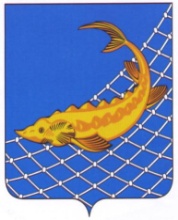 РЫБНО-СЛОБОДСКОГОМУНИЦИПАЛЬНОГО РАЙОНАРЕСПУБЛИКИ ТАТАРСТАН422650, пгт. Рыбная Слобода,ул. Ленина, дом 48ТАТАРСТАН РЕСПУБЛИКАСЫБАЛЫК БИСТӘСЕМУНИЦИПАЛЬ РАЙОНЫБАШЛЫГЫ422650, Балык Бистәсе,Ленин урамы, 48 нче йорт,Тел.: (84361) 22113, факс: (84361) 23012, e-mail:balyk-bistage@tatar.ru, сайт: ribnaya-sloboda.tatarstan.ruТел.: (84361) 22113, факс: (84361) 23012, e-mail:balyk-bistage@tatar.ru, сайт: ribnaya-sloboda.tatarstan.ruПОСТАНОВЛЕНИЕКАРАР          Приложение 3УтвержденоПостановлениемГлавы Рыбно-СлободскогоМуниципального районаРеспублики Татарстанот 04.04.2017 N 34 пгРуководство комиссии:Руководство комиссии:Руководство комиссии:Руководство комиссии:Руководство комиссии:1Хабибуллин Рашат ХабриевичРуководителя исполнительного комитета Рыбно-Слободского муниципального района, председатель комиссии,тел. раб.22500, дом. 23215, сот. 89172939913Руководителя исполнительного комитета Рыбно-Слободского муниципального района, председатель комиссии,тел. раб.22500, дом. 23215, сот. 89172939913Руководителя исполнительного комитета Рыбно-Слободского муниципального района, председатель комиссии,тел. раб.22500, дом. 23215, сот. 891729399132Низамов Данис АнасовичЗаместитель руководителя исполнительного комитета Рыбно-Слободского муниципального района по инфраструктурному развитию, заместитель председателя комиссии,тел. раб.22061,сот. 89872269264Заместитель руководителя исполнительного комитета Рыбно-Слободского муниципального района по инфраструктурному развитию, заместитель председателя комиссии,тел. раб.22061,сот. 89872269264Заместитель руководителя исполнительного комитета Рыбно-Слободского муниципального района по инфраструктурному развитию, заместитель председателя комиссии,тел. раб.22061,сот. 898722692643Шафигуллин Альмир ГамировичВрИО Начальника 128 ПСЧ ФГКУ «7 отряд ФПС по Республике Татарстан» (по согласованию), заместитель председателя комиссии, тел. раб.22170, (01), дом. 23179, сот.89274421957ВрИО Начальника 128 ПСЧ ФГКУ «7 отряд ФПС по Республике Татарстан» (по согласованию), заместитель председателя комиссии, тел. раб.22170, (01), дом. 23179, сот.89274421957ВрИО Начальника 128 ПСЧ ФГКУ «7 отряд ФПС по Республике Татарстан» (по согласованию), заместитель председателя комиссии, тел. раб.22170, (01), дом. 23179, сот.892744219574Марясов Василий СергеевичВедущий советник (по Рыбно-Слободскому муниципальному району) отдела реализации полномочий в области гражданской обороны МЧС Республики Татарстан (по согласованию), секретарь комиссии,тел. раб.22175, сот.89178703478Ведущий советник (по Рыбно-Слободскому муниципальному району) отдела реализации полномочий в области гражданской обороны МЧС Республики Татарстан (по согласованию), секретарь комиссии,тел. раб.22175, сот.89178703478Ведущий советник (по Рыбно-Слободскому муниципальному району) отдела реализации полномочий в области гражданской обороны МЧС Республики Татарстан (по согласованию), секретарь комиссии,тел. раб.22175, сот.89178703478Члены комиссии:Члены комиссии:Члены комиссии:Члены комиссии:Члены комиссии:1Хасанов Рауф НугмановичНачальник отдела строительства, архитектуры и ЖКХ исполнительного комитета Рыбно-Слободского муниципального района, тел. раб.23956, д.22416, сот. 89172866884Начальник отдела строительства, архитектуры и ЖКХ исполнительного комитета Рыбно-Слободского муниципального района, тел. раб.23956, д.22416, сот. 89172866884Начальник отдела строительства, архитектуры и ЖКХ исполнительного комитета Рыбно-Слободского муниципального района, тел. раб.23956, д.22416, сот. 891728668842Вагапов ФаридАдибовичНачальник отдела Военного Комиссариата Республики Татарстан по Рыбно-Слободскому (муниципальному району) (по согласованию), тел. раб.23009, деж.22530, сот.89053158472Начальник отдела Военного Комиссариата Республики Татарстан по Рыбно-Слободскому (муниципальному району) (по согласованию), тел. раб.23009, деж.22530, сот.89053158472Начальник отдела Военного Комиссариата Республики Татарстан по Рыбно-Слободскому (муниципальному району) (по согласованию), тел. раб.23009, деж.22530, сот.890531584723Мустафин Наиль ФоатовичМустафин Наиль ФоатовичМустафин Наиль ФоатовичНачальник  отдела МВД России по  Рыбно-Слободскому району (по согласованию),тел. раб.23942, деж.22102, (02), сот.89172881836, 893752694444Сафиуллин Айрат  Агитович      Сафиуллин Айрат  Агитович      Сафиуллин Айрат  Агитович      Начальник ОГИБДД отдела МВД России по Рыбно-Слободскому району (по согласованию), тел. раб. 22004, дом 23432, сот. 891727830675Иванов Андрей ГеннадьевичИванов Андрей ГеннадьевичИванов Андрей ГеннадьевичСтарший инспектор МОНД по Алексеевскому и Рыбно-Слободскому муниципальным районам УНД и Пр ГУ МЧС России по РТ (по согласованию),тел. раб. 22570, сот.89274053620, 8998690051606Гаязов Камиль ФатыховичГаязов Камиль ФатыховичГаязов Камиль ФатыховичНачальник управления сельского хозяйства и продовольствия Рыбно-Слободского муниципального района (по согласованию),  тел. раб. 22133, 23967, дом 21188, сот. 89179068071, сот. 891793557717Китаев Мансур РафагатовичКитаев Мансур РафагатовичКитаев Мансур РафагатовичГлавный врач ГАУЗ «Рыбно-Слободская ЦРБ» (по согласованию),   тел. раб.22162, сот. 89172553327 8Миличихина Ирина ЛьвовнаМиличихина Ирина ЛьвовнаМиличихина Ирина ЛьвовнаЗаместитель начальника территориального отдела Управления Роспотребнадзора по Республике Татарстан (Татарстан) в Лаишевском, Пестречинском, Рыбно-Слободском районах (по согласованию), тел. раб.22115, дом.23696, сот.898740139549Файзуллин Ильдус ГабдрахмановичФайзуллин Ильдус ГабдрахмановичФайзуллин Ильдус ГабдрахмановичЗаведующий отделом ФБУЗ «Центр гигиены и эпидемиологий в Республике Татарстан (Татарстан)» в Лаишевском, Пестречинском, Рыбно-Слободском районах (по согласованию), тел. раб.21386, 22357, дом. 21184, сот. 89872952148, 8906329244510Усманов Наиль МиргасимовичУсманов Наиль МиргасимовичУсманов Наиль МиргасимовичНачальник ФГБУ «Рыбно-Слободское районное государственное ветеринарное объединение» (по согласованию),тел. раб.22972, сот.8987002628611Фатыхов Байрамхан ФатыховичФатыхов Байрамхан ФатыховичФатыхов Байрамхан ФатыховичНачальник Рыбно-Слободского РЭГС  «ЭПУ Сабыгаз» ООО «Газпром трансгаз Казань» (по согласованию),тел. раб. 22987, дисп. 22257, дом. 24000, сот. 8917390802012Абдуллин Гаптельбакый АхатовичАбдуллин Гаптельбакый АхатовичАбдуллин Гаптельбакый АхатовичНачальник Рыбно-Слободского РУЭС  Арского ЗУЭС ОАО «Таттелеком» (по согласованию),  тел. раб. 21227, 21265, сот. 8843296970213Фатихов Минневазих ХазиповичФатихов Минневазих ХазиповичФатихов Минневазих ХазиповичРедактор районной газеты «Сельские горизонты» -«Авыл офыклары» филиала ОАО «Татмедиа» (по согласованию), тел. раб. 23187,23191, 21326,  дом.22403, сот.8917907751014Хамидуллин Ринат ГалинуровичХамидуллин Ринат ГалинуровичХамидуллин Ринат ГалинуровичНачальник ОАО «Сетевая компания Приволжские электрические сети» Рыбно-Слободская РЭС (по согласованию),  тел. раб. 22929, дисп. 22930, дом. 21424, сот. 8843290812515Дияров Айрат МиннахметовичДияров Айрат МиннахметовичНачальник Рыбно-Слободского  участка Пригородного филиала ОАО  «Татавтодор» (по согласованию)тел. раб.22734, 22267, сот.89600490848Начальник Рыбно-Слободского  участка Пригородного филиала ОАО  «Татавтодор» (по согласованию)тел. раб.22734, 22267, сот.8960049084816Хуснутдинов Ильфат МиннулловичХуснутдинов Ильфат МиннулловичДиректор ООО «Рыбно-Слободское ПАТП» (по согласованию), тел. раб. 23305, 23136, дом. 22661, сот. 89172696737Директор ООО «Рыбно-Слободское ПАТП» (по согласованию), тел. раб. 23305, 23136, дом. 22661, сот. 8917269673717Сафин Айрат ТалгатовичСафин Айрат ТалгатовичДиректор ООО «Рыбнослободский Агрохимсервис» (по согласованию),тел. раб. 22983, 23046, дом. 21251, сот. 89178587385Директор ООО «Рыбнослободский Агрохимсервис» (по согласованию),тел. раб. 22983, 23046, дом. 21251, сот. 8917858738518Валиев Марат МансуровичВалиев Марат МансуровичРуководитель исполнительного комитета Рыбно-Слободского городского поселения (по согласованию),тел. раб. 23416, дом. 22247, сот. 89274387438Руководитель исполнительного комитета Рыбно-Слободского городского поселения (по согласованию),тел. раб. 23416, дом. 22247, сот. 8927438743819Сираев Рафиль АбзаловичСираев Рафиль АбзаловичДиректор МУП «Теплоэнергосервис» (по согласованию),тел. раб 21140, 23238, дом.22427, сот. 89178840730Директор МУП «Теплоэнергосервис» (по согласованию),тел. раб 21140, 23238, дом.22427, сот. 8917884073020Гарипов Рафис ГаптулахатовичГарипов Рафис ГаптулахатовичДиректор ООО «Рыбно-Слободский Слобода Жилкомсервис» (по согласованию),тел. раб  23855 23237, сот. 89274507470Директор ООО «Рыбно-Слободский Слобода Жилкомсервис» (по согласованию),тел. раб  23855 23237, сот. 8927450747021Бочаров Евгений ВладимировичБочаров Евгений ВладимировичДиректор ООО «Управляющая компания Рыбная Слобода» (по согласованию),тел. раб 23238, 23239, сот. 89600406003Директор ООО «Управляющая компания Рыбная Слобода» (по согласованию),тел. раб 23238, 23239, сот. 8960040600322Гарипов Рафиль ГабдулахатовичГарипов Рафиль ГабдулахатовичДиректор ООО «СпецТех» (по согласованию),тел. раб  23855 23237, сот. 89196425414Директор ООО «СпецТех» (по согласованию),тел. раб  23855 23237, сот. 89196425414№п/пНаименование аварийно-спасательной службы (формирования)Адрес(место дислокация)ТелефонУчредители (ведомственная принадлежность)Количествосотрудников, из них спасателей1.Рыбно-Слободский гарнизон пожарной охраны:1.Единая дежурно-деспетчерская служба Рыбно-Слободского муниципального района на базе: -МКУ «Гражданская защита Рыбно-Слободского муниципального района» (по согласованию) -128 ПСЧ ФГКУ «7 отряд ФПС по Республике Татарстан») (по согласованию)422650,пгт.Рыбная Слобода,ул. Советская 43(8843-61)22-3-61или 01ГУ МЧС России по РТ,Исполнительный комитет муниципального района8/-Противопожарная служба формируется на базе:: -128 ПСЧ ФГКУ «7 отряд ФПС по Республике Татарстан») (по согласованию)422650пгт.Рыбная Слобода,ул. Советская, 43(8843-61)22-3-61или 01ГУ МЧС России по РТ.Исполнительный комитет муниципального района40/33-ОП ППС РТ с.Корноухово (по согласованию)422644,с. Корноухово, ул.Районная, д.4(8843-61)27-111ГУ ППС РТ11/11-ОП ППС РТ с. Верхний-Титмирлик  (по согласованию)422669,с. Верхний Тимирлик,ул. Советская, д.27 А(8843-61)28-141ГУ ППС РТ11/11-ОП ППС РТ с.Кутлу-Букаш (по согласованию)422665с. Кутлу-Букаш, ул.Заки Шаймарданова, 13(8843-61)31-201ГУ ППС РТ11 /112.Служба оповещения и связи формируется на базе:: -Рыбно-Слободский районный узел электрической связи Арского ЗУЭС ОАО «Таттелеком» (по согласованию)- Рыбно-Слободский почтампт УФПС «Татарстан почтасы» - филиал ФГУП «Почта России» (по согласованию)- Районная газета «Сельские горизонты» - «Авыл офыклары» филиал ОАО «Татмедиа» (по согласованию)422650,пгт.Рыбная Слобода,ул. Ленина, 58 А(8843-61)21-2-2722-0-15ОАО «Таттелеком»,Исполнительный комитет муниципального района26/-3.Медицинская служба формируется на базе:-ГАУЗ «Рыбно-Слободская центральная районная больница» (по согласованию)422650,пгт. Рыбная Слобода,ул.Сосновая, д.6(8843-61)22-1-6222-3-24или 03Министерство здравоохранения  РТ35/-4.Коммунально-техническая служба формируется на базе:-Отдела строительства, архитектуры и ЖКХ Исполнительного комитета Рыбно-Слободского муниципального района (по согласованию)422650,пгт.Рыбная Слобода,ул. Ленина, 39(8843-61)23-9-56Исполнительный комитет муниципального района5/-4.-ООО «Рыбная Слобода Жилкомсервис» (по согласованию)- ООО «Управляющая компания Рыбная Слобода» (по согласованию)- ООО «Строймонтаж» (по согласованию)- ФГБУ «УЭОООС» (по согласованию)- Рыбно-Слободская РЭГС «ЭПУ Сабыгаз» ОАО «Татрансгаз» (по согласованию)422650,пгт. Рыбная Слобода,ул. Заводская,5(8843-61)23-8-5523-2-37частная45/-5.Служба охраны общественного формируется на базе:- Отдела МВД России по Рыбно-Слободскому району (по согласованию)422650,пгт. Рыбная Слобода,ул. Октябрьская, 31(8843-61)22-1-02или 02МВД РТ.Исполнительный комитет муниципального района27/-6.Служба транспортного обеспечения и снабжения горюче-смазочными   материалами формируется на базе:-ООО Рыбно-Слободское  ПАТП   (по согласованию)- МКУ «Отдел образования Рыбно-Слободского Исполнительного комитета» (по согласованию)- ОАО «Рыбно-Слободский Агрохимсервис» (по согласованию- Рыбно-Слободская автошкола – РОСТО (по согласованию)- ГАОУ СПО «Рыбно-Слободский агротехнический колледж» (по согласованию)-ОАО Холдинговая компания «Татнефтепродукт» филиал «Казаньнефтепродукт» участок Рыбная Слобода (по согласованию)- АЗС № 181 с.Анатыш ОАО Холдинговая компания «Татнефтепродукт» филиал «Казаньнефтепродукт» участок Рыбная Слобода422650,пгт. Рыбная-Слобода,ул. Октябрьская, д.20(8843-61)23-3-0523-3-01Министерство транспорта и дорожного хозяйства РТ,Исполнительный комитет муниципального района, ОАО Холдинговая компания «Татнефтепродукт»25/-- АЗС    № 196  с.Сорочьи  Горы ОАО Холдинговая компания «Татнефтепродукт» филиал «Казаньнефтепродукт» участок Рыбная Слобода- АЗС № 25 с.Кутлу-Букаш  ОАО Холдинговая компания «Татнефтепродукт» филиал «Казаньнефтепродукт» участок Рыбная Слобода- АЗС    № 248  с.Сорочьи  Горы ОАО Холдинговая компания «Татнефтепродукт» филиал «Казаньнефтепродукт» участок Рыбная Слобода- АЗС №65 г. Лаишево ОАО Холдинговая компания «Татнефтепродукт» филиал «Казаньнефтепродукт» участок Рыбная Слобода7.Служба торговли и питания формируется на базе: - Отдел территориального развития Исполнительного комитета Рыбно-Слободского муниципального района (по согласованию)- ПО «Кама» (по согласованию)- ПО «Общепит» (по согласованию422650,пгт. Рыбная-Слобода,ул. Садовая, д.7(8843-61)23-3-95Исполнительный комитет муниципального района, частная собственность20/-8.Служба защиты животных и растенийформируется на базе:- Управление сельского хозяйства и продовольствия Рыбно-Слободского муниципального района Республики Татарстан (по согласованию)422650,пгт.Рыбная Слобода,ул. Ленина, 48(8843-61)23-4-8823-9-67Министерство сельского хозяйства и продовольствия РТ,Исполнительный комитет муниципального района8.-ГУ «Рыбно-Слободское районное государственное ветеринарное объединение» (по согласованию)422650, пгт. Рыбная-Слобода, ул.З.  Шаймарданова, д.21(8843-61)22-972Главное Управление ветеринарии Кабинета Министров Республики Татарстан30 / -8.-Рыбно-Слободский Районный отдел филиала ФГБУ Российского сельскохозяйственного центра по Республике Татарстан (по согласованию)- ООО Рыбно-Слободская РП «Энерготехсервис» (по согласованию)- Рыбно-Слободский офис клиентского обслуживания Приволжского отделения - филиала ОАО «Татэнергосбыт» (по согласованию)422650, пгт.Рыбная Слобода,ул.Победа, д.322-085филиал ФГУ «Россельхозцентр» по Республике Татарстан18 /-9.Служба энергетика и светомаскировки формируется на базе: -филиал ОАО «Сетевая компания» Приволжские электрические сети Рыбно-Слободские РЭС (по согласованию)422650,пгт. Рыбная Слобода,ул. Ленина, д 83(8843-61)22-9-2922-9-30Министерство энергетики Республики Татарстан,Исполнительный комитет муниципального района23/-10.Служба санитарно-эпидемиологического       надзора формируется на базе:- Территориальный отдел территориального управления Роспотребнадзора по Республике Татарстан в Мамадышском районе и г. Мамадыш (по согласованию)422650,пгт.Рыбная Слобода,ул. Сосновая, д.2(8843-61)22-115ГУЗ ТУ «Роспотребнадзор»  Республики Татарстан, Исполнительный комитет муниципального района3/-10.-Отдел ФГУЗ «Центр гигиены и  эпидемиологии по Республике Татарстан в Мамадышском районе и г. Мамадыш» (по согласованию)422650,пгт. Рыбная Слобода,ул. Сосновая, д.2(8843-61)21-2-08ГУЗ ТУ «Роспотребнадзор»  Республики Татарстан, Исполнительный комитет муниципального района4/-11.Дорожная служба формируется на базе:- Рыбно-Слободский участок Пригородного филиала ОАО «Татавтодор» (по согласованию)422650,пгт.Рыбная Слобода,ул.Заки Шаймарданова, д.69(8843-61)22-2-6722-2-68Министерство транспорта и дорожного хозяйства РТ,Исполнительный комитет муниципального района25/-